Bidang Ilmu : PertanianUSULAN PENELITIANDANA DIPA FAKULTAS PERTANIAN UNAND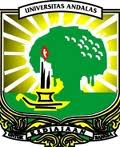 TINGKAT SERANGAN HAMA KUMBANG PUCUK KELAPABrontispa longissima (Gestro) DI SUMATERA BARATTIM PENGUSULIr. YUNISMAN, MP.
Dr.Ir. ARNETI, MS. Dr. HASMIANDY, SP.MSi.Ir. SUARDI GANI, MS.JURUSAN HAMA DAN PENYAKIT TUMBUHANFAKULTAS PERTANIANUNIVERSITAS ANDALAS
JUNI 2015Halaman PengesahanJudul Penelitian 	: Tingkat Serangan Hama Kumbang Pucuk Kelapa 
	  Brontispa longissima (Gestro) di Sumatera BaratBidang Ilmu 	: PertanianKetua Peneliti :Nama Lengkap 	: Ir. Yunisman, MP.NIP 	: 196408131990011003NIDN 	: 0013086412Pangkat / Golongan 	: Pembina / IV AJabatan Fungsional 	: Lektor KepalaFakultas / Jurusan 	: Pertanian / Hama dan Penyakit TumbuhanPusat Penelitian 	: Universitas AndalasAlamat Institusi 	: Kampus Univ. Andalas, Limau Manis, PadangTelepon/Faks/E-mail 	: 085263659620/-/yunisman@gmail.comLokasi Penelitian	: Kabupaten Solok, Tanah Datar, Limapuluh Kota, Agam,   : Padang PariamanBiaya yang diusulkan 	: Rp 7.500.000,- 
 	  (tujuh juta lima ratus ribu rupiah)Padang, 1 Juni 2015Mengetahui, 	Ketua Peneliti,Ketua Jurusan Hama dan Penyakit Tumbuhan	
Fakultas Pertanian Universitas AndalasProf.Dr.Ir. Trizelia, MSi.	Ir. Yunisman, MP
NIP. 196412241989032004	NIP. 196408131990011003Menyetujui,Dekan Fakultas Pertanian Universitas AndalasProf.Ir. Ardi, MSc.
NIP. 195312161980031004DAFTAR ISIHalaman Pengesahan	2Daftar Isi	3Abstrak	4Bab I. Pendahuluan	5Bab IV. Tinjauan Pustaka	6Bab V. Metode Penelitian	12Bab VI. Jadwal Pelaksanaan	13Daftar Pustaka	14Rekapitulasi Anggaran Penelitian	16Lampiran 1. Justifikasi Anggaran Penelitian	17Lampiran 2. Susunan Organisasi Tim Peneliti dan Pembagian Tugas	17Lampiran 3. Ketersediaan Sarana dan Prasarana Penelitian	17Lampiran 4. Biodata Tim Peneliti	18ABSTRAKPenelitian tentang tingkat serangan kumbang pucuk kelapa, Brontispa longissima (Gestro) bertujuan untuk mempelajari berbagai aspek terkait serangan hama Brontispa di Sumatera Barat.  Adapun target yang ingin dicapai adalah diperolehnya informasi tentang hubungan tingkat serangan Brontispa dengan ketinggian tempat (elevasi), varietas kelapa, luas hamparan pertanaman, kerapatan tanaman dan umur tanaman kelapa, sebagai acuan dalam melakukan tindakan pengendalian terhadap hama Brontispa.  Metode yang dipakai untuk mencapai tujuan tersebut adalah survey dengan teknik pengambilan sampel purposive random sampling.  Dari seluruh kabupaten/kota yang ada di Sumatera Barat dipilih lima kabupaten, tiga kabupaten adalah yang terluas serangan Brontispa-nya (Kabupaten Solok, Tanah Datar dan Limapuluh Kota) dan dua kabupaten adalah yang terluas pertanaman kelapanya (Padang Pariaman dan Agam). BAB I.  PENDAHULUANHama kumbang pucuk kelapa, Brontispa longissima (Gestro), adalah hama yang banyak menimbulkan kerugian di berbagai negara penghasil kelapa.  Serangan Brontispa dilaporkan pertama kali di Kepulauan Aru pada tahun 1885 (Setyolaksono, 2013) dan semenjak saat itu serangannya terus meluas ke berbagai daerah di Indonesia dan negara tetangga, termasuk Cina, Taiwan dan negara-negara di Samudera Pasifik. Di Sumatera Barat sendiri, serangan Brontispa dilaporkan telah ada sejak tahun 2004 (Hosang, Alouw dan Novarianto, 2004). Sampai dengan tahun 2013 serangan Brontispa sudah ditemukan di tujuh kabupaten/kota di Sumatera Barat dengan total luas serangan 656 ha. Terdapat tiga kabupaten yang terluas serangannya yaitu Kabupaten Solok (225 ha), Kabupaten Tanah Datar (187 ha) dan Kabupaten Limapuluh Kota (174 ha) (Dinas Perkebunan Propinsi Sumatera Barat, 2014).Penyebaran Brontispa diperkirakan terjadi melalui perpindahan bibit tanaman kelapa atau palma lainnya dari satu tempat ke tempat lain. Keberadaannya yang tersembunyi di dalam lipatan-lipatan pucuk kelapa yang belum membuka membuat hama ini luput dari pemeriksaan karantina sehingga tersebar ke berbagai negara. Namun perkembangannya yang pesat di tempat yang baru diduga karena musuh alami hama ini belum ada atau kurang berfungsi menekan populasinya. Serangan Brontispa pada tanaman kelapa di Sumatera Barat memperlihatkan kecenderungan meningkat dari tahun ke tahun. Pada tahun 2012 luas serangan tercatat 486 ha meningkat menjadi 656 ha pada tahun 2014 (Dinas Perkebunan Sumatera Barat, 2014). Luas serangan tersebut diperkirakan masih under-estimate karena beberapa daerah tingkat dua yang sebelumnya dilaporkan tidak terserang seperti Agam dan Pasaman, ternyata sudah mendapat serangan Brontispa. Selain daerah sebarannya yang belum terdata dengan baik, berbagai karakteristik serangan Brontispa terhadap tanaman kelapa di Sumatera Barat juga belum diteliti.Berdasarkan uraian di atas penulis tertarik untuk melakukan penelitian tentang berbagai aspek yang terkait dengan tingkat serangan Brontispa longissima di Sumatera Barat. TujuanPenelitian ini bertujuan untuk mengetahui berbagai faktor yang mempengaruhi tingkat hama Brontispa longissima di Sumatera Barat, yaitu ketinggian tempat, varietas kelapa, luas pertanaman kelapa pada suatu areal, kerapatan tanaman, dan umur tanaman kelapa.ManfaatDengan diperolehnya informasi tentang jenis tingkat serangan Brontispa di Sumatera Barat dapat dijadikan acuan dalam mengembangkan strategi pengendalian terhadap hama Brontispa.BAB II. TINJAUAN PUSTAKADalam laporan tahunan Dinas Perkebunan Sumatera Barat tiga tahun terakhir disebutkan bahwa ada empat hama utama yang menyerang tanaman kelapa di daerah ini. Hama-hama tersebut adalah bajing (Callosciurus spp.), ulat Hidari, kumbang badak (Oryctes rhinoceros) dan kumbang pucuk kelapa Brontispa longissima (Gestro) (Dinas Perkebunan Sumatera Barat [Disbun], 2012; Disbun, 2013; Disbun 2014). Dari keempat hama tersebut yang menarik untuk ditelaah adalah Brontispa, karena dari daerah asalnya di kawasan Indonesia Timur dan Papua Nugini, hama yang imagonya berukuran panjang cuma 10 mm dan lebar 3 mm ini telah sukses menyebar ke berbagai daerah di Indonesia, bahkan sampai ke Jepang, Cina, Taiwan, dan negara-negara kepulauan di Samudera Pasifik (Waterhouse dan Sands, 2001; Takano et al., 2011). Inang utama hama Brontispa adalah kelapa, menyerang pada bagian pucuk yang belum membuka, menyebabkan beragam kerugian mulai dari berkurangnya produksi sampai matinya tanaman kelapa. Namun demikian, di negara-negara yang tidak ada tanaman kelapa seperti Jepang, hama ini menyerang palam hias (Satakentia sp.) yang juga satu keluarga dengan kelapa, yaitu Arecaceae (Azuma and Kinjo, 1978 cit. Takano et al., 2012; Azuma, 1986 cit. Takano et al., 2012). Di sini muncul suatu pertanyaan, apakah di Sumatera Barat sendiri, yang kaya dengan aneka jenis tumbuhan palma, Brontispa hanya menyerang kelapa? Adakah tumbuhan palma selain kelapa di Sumatera Barat ini yang juga diserang oleh Brontispa?Daerah pertanaman kelapa di Sumatera Barat didominasi oleh kabupaten-kabupaten yang terletak di sepanjang pesisir pantai barat pulau Sumatera, yaitu Mentawai, Padang Pariaman, Agam, Pesisir Selatan, dan Pasaman Barat. Namun demikian ternyata hama Brontispa lebih berkembang pada daerah yang jauh dari laut, yaitu Kabupaten Solok, Tanah Datar dan Limapuluh Kota, sehingga diduga penyebaran hama ini terjadi melalui jalur transportasi darat. Ketiga kabupaten yang menjadi pusat serangan Brontispa ini dilalui oleh jalan raya antar propinsi yang setiap hari dilalui oleh banyak sekali kendaraan dari luar Sumatera Barat.Untuk memahami serangan hama Brontispa ini di Sumatera Barat maka dalam tulisan ini akan diuraikan terlebih dahulu aspek bioekologinya, dimulai dari klasifikasi, daerah sebaran, biologi dan serangan, dan usaha-usaha pengendalian yang telah dilakukan di daerah lain.A. KlasifikasiDalam ordo Coleoptera, Brontispa digolongkan ke dalam sub-ordo Polyphaga, infra-ordo Cucujiformia, superfamili Chrysomeloidea, famili Chrysomelidae, tribe Cryptonychini, genus Brontispa, spesies Brontispa longissima (Gestro, 1885) (The Integrated Taxonomic Information System (ITIS), 2014)Sinonim: Brontispa castanea, Brontispa froggatti, Brontispa froggatti Sharp, Brontispa longissima var. javana, Brontispa longissima var. selebensis, Brontispa palmivora Gres, Brontispa reicherti, Brontispa simmondsi, Brontispa simmondsi Mlk., Oxycephala longipennis, Oxycephala longissima. Nama Umum: coconut hispid beetle, coconut hispine beetle, coconut leaf beetle, coconut leaf hispine beetle, palm leaf beetle (Global Invasive Species Database (GISD) 2014)B. Daerah SebaranBrontispa longissima (Gestro) sudah lama diketahui menyerang tanaman kelapa di Indonesia. Tahun 1929 serangannya sudah ditemukan di Sulawesi Tenggara, tahun 1936 serangannya meluas ke Sangihe, Seram, Banggai, Labolo, Aru, dan Flores, dan tahun 1940 Brontispa sudah menyerang di Jawa Timur merusak 55.000 pohon kelapa di Blitar, Besuki, dan Banyuwangi (Kalshoven, 1981).Tahun 1983/1984 Brontispa dilaporkan menyerang di Lampung, Jawa Barat, Jawa Tengah, DIY, Kalbar, Sulsel, Sulawesi Tenggara, Bali, dan Papua dengan total luas serangan 34.290 ha. Tahun 1993 daerah serangan Brontispa mencakup Sumatera Selatan, Lampung, Kalbar, Sulsel, Maluku, Papua, Bali, dan DIY. Tahun 2004 Brontispa menyerang di Sumatera Barat, Bangka-Belitung, Papua, NTB, NTT, Jawa Barat, Jawa Timur, Jawa Tengah, dan DIY (Hosang, Alouw dan Novarianto, 2004).Brontispa tidak hanya menyerang di Indonesia. Sejumlah negara telah menanggung kerugian akibat serangan Brontispa. Serangan Brontispa di Taiwan pertama kali ditemukan pada bulan Juli 1975 (Chen, 1976 cit. Liu & Lin, 1989). Di Jepang, Brontispa pertama kali ditemukan di pulau Okinawa tahun 1978, kemudian menyebar ke pulau Ishigaki (1982), Miyako, Iriomote dan Yonaguni (1984) (Azuma and Kinjo, 1978 cit. Takano et al., 2012; Azuma, 1986 cit. Takano et al., 2012).Keberadaan Brontispa di sejumlah negara diyakini berasal dari Indonesia dan Papua Nugini, kemudian menyebar ke pulau-pulau di Samudera Pasifik seperti Vanuatu, Tahiti, dan Samoa pada akhir 1930-an (Waterhouse dan Sands, 2001; Takano et al., 2011). Tahun 1977 Brontispa ditemukan menyerang di Cooktown, Selandia Baru dan dua tahun kemudian (1979) dilaporkan pula menyerang di Darwin dan tahun 1980 di Broome (Waterhouse dan Sands, 2001).Serangan Brontispa di Western Samoa tahun 1980 menyebabkan kerugian kelapa 50-70% (Anonim, 1981 cit. Voegele, 1989). Brontispa dilaporkan menyerang di Vietnam (delta Mekong) pada akhir 1990-an (Takano et al., 2011).Serangan Brontispa di Malawi dilaporkan pada Desember 1999 menyebabkan kerugian langsung senilai US$ 237.350 (Shafia, 2004). Myanmar mendapat serangan Brontispa pada awal 2004 (Tin, 2004). Brontispa pertama kali muncul di Kamboja pada akhir 2001, menyerang 74% pohon kelapa, 16% di antaranya berakhir dengan kematian (Vanhan, 2004).Di Tiongkok, Brontispa pertama kali ditemukan di Provinsi Hainan pada Juni 2002, kemudian menyebar ke Guangdong dan Taiwan, menyerang 817.000 pohon dan mengancam >40.000 ha pertanaman. Kerusakan berat terjadi di Haikou dan Sanya (Yueguan and Yankun, 2004). C. Biologi Dan SeranganMenurut Waterhouse dan Sands (2001) Brontispa meletakkan telurnya berkelompok sampai empat butir secara sambung-menyambung pada celah daun pucuk yang masih belum membuka dan ditutupi dengan kotorannya. Telur menetas setelah 5 hari. Larva yang baru menetas  makan pada daun pucuk yang belum membuka meninggalkan bekas kecoklatan dan mematikan jaringan sekitarnya. Larva mempunyai 5 atau 6 instar dalam waktu 30-40 hari diikuti masa prapupa selama 3 hari dan masa pupa selama 6 hari. Larva mempunyai 5 atau 6 instar dalam waktu 30-40 hari diikuti masa prapupa selama 3 hari dan masa pupa selama 6 hari. Imago berbentuk panjang dan ramping (panjang 8-10 mm dan lebar 2 mm), makan jaringan daun pucuk pada tempat yang sama dengan larva, membentuk garis-garis kecoklatan sejajar tulang daun. Imago dapat hidup 220 hari sehingga daya rusaknya jauh melebihi larva. Periode praoviposisi berlangsung 1-2 bulan, seekor betina dapat bertelur 100 butir atau lebih. Terdapat 3 generasi tumpang-tindih dalam setahun. Daun yang terserang akan mengering, tanaman jadi kerdil, dan buah berkurang. Serangan terus menerus pada tanaman yang masih muda dapat menyebabkan kematian.D. PengendalianPengendalian dengan memotong daun terserang dan memakai insektisida membutuhkan banyak tenaga dan manfaatnya sedikit (Kalshoven, 1981; Hosang et al., 2004). Pengendalian Hama Terpadu (PHT) terhadap Brontispa mencakup kultur-teknis, hayati, dan kimia (Alouw, 1993). Alouw dan Hosang (2010b) di Sulut menemukan 5 jenis musuh alami Brontispa: parasitoid telur Ooencyrthus podontiae (Hymenoptera: Encyrtidae), parasitoid larva tua dan pupa Tetrastichus brontispae (Hymenoptera: Eulophidae), entomopatogen Metarhizium anisopliae var. anisopliae dan Serratia spp. yang menyerang larva dan imago serta Celisoches morio sebagai predator yang potensial untuk mengendalikan B. longissima. Di Maluku ditemukan ditemukan tiga jenis musuh alami Brontispa yaitu parasitoid Tetrastichus brontispae (Hymenoptera: Eulophidae), entomopatogen Metarhizium anisopliae var.anisopliae dan predator Celisoches morio (Alouw dan Hosang, 2010a).Parasitoid larva Asecodes hispinarum telah diintroduksi dari Samoa ke negara-negara Asia Tenggara dan Pasific yang terserang Brontispa. Parasitoid ini telah mapan di Malawi dan Vietnam, dan hasil awal menunjukkan bahwa terjadi penurunan populasi hama dan tingkat serangan (Liebregts dan Chapman, 2004; Shafia, 2004).Mortalitas larva dan imago oleh M. anisopliae var. anisopliae adalah 100% dan 65% secara berturut-turut. Mortalitas larva dan imago oleh B. bassiana adalah 100% dan 73,75% secara berturut-turut. M. anisopliae var. anisopliae dan B. bassiana yang diaplikasikan dua kali setahun dengan interval dua minggu dapat menurunkan populasi B. longissima sebesar 90,37-95,0% (Hosang et al., 2004).Yueguan dan Yankun (2004) di Cina selama periode Desember 2003-Juli 2004 digunakan insektisida berformulasi tepung yang diletakkan di dalam kantong dan digantungkan pada pohon kelapa. Cara ini efektif mengendalikan Brontispa dan mencegah penyebarannya. Sebanyak 1,4 juta kantong insektisida telah digunakan dan 0,8 juta pohon telah diselamatkan. Dua spesies musuh alami yang dimanfaatkan adalah parasitoid Asecodes hispinarum dan Metarhizium anisopliae.E. Brontispa di Sumatera BaratInformasi tentang serangan Brontispa di Sumatera Barat masih sangat minim. Menurut laporan Dirjen Bina Produksi Perkebunan (cit. Hosang et al., 2004) Sumatera Barat mulai terserang Brontispa sejak 2004. Berdasarkan data Dinas Perkebunan Sumatera Barat (2012) luas kebun kelapa di Sumatera Barat 92.035 ha dan luas serangan Brontispa 486 ha (0,53%) tersebar di tujuh kabupaten/kota, yaitu: Kabupaten 50 Kota, Kabupaten Tanah Datar, Kabupaten Solok, Kota Sawahlunto, Kabupaten Mentawai, Kota Padang, dan Kabupaten Solok Selatan. Serangan terluas terdapat di Kabupaten Solok (224 ha) dan Kabupaten 50 Kota (157 ha) dengan catatan bahwa serangan di Kabupaten Solok (oleh Dinas Perkebunan) masih diragukan spesiesnya karena belakangan diduga spesiesnya adalah Plesispa (yang bergejala sama dengan Brontispa) sehingga perlu klarifikasi.Observasi lapangan di Kabupaten Pasaman (Kecamatan Panti, Kecamatan Lubuksikaping, dan Kecamatan Bonjol) ditemukan serangan Brontispa dengan insidensi yang signifikan (46 btg terserang dari 189 btg yang diamati = 24% terserang). Pengamatan juga dilakukan di Kabupaten Agam (Kec. Palupuh, Kec. Tanjung Mutiara, Kec. Sungai Geringging, Kec. Lubuk Basung) juga ditemukan banyak pohon kelapa terserang dengan gejala yang sama dengan Brontispa. Demikian juga dengan Kabupaten Padang Pariaman juga ditemukan serangan Brontispa tersebar di beberapa kecamatan. Ketiga kabupaten yang sempat diamati tersebut dalam laporan Dinas Perkebunan Sumatera Barat tahun 2012 masih bebas serangan Brontispa. BAB III.  METODE PENELITIANA. Tempat dan WaktuPenelitian akan dilaksanakan pada lima kabupaten, yakni Kabupaten Solok,  Kabupaten Limapuluh Kota, Kabupaten Tanah Datar, Kabupaten Agam, dan Kabupaten Padang Pariaman. Waktu pelaksanakan penelitian direncanakan pada bulan Juni – Agustus 2015.B. Bahan dan AlatPenelitian ini tidak membutuhkan bahan-bahan khusus karena pelaksanaannya hanya berupa pengamatan visual dan penghitungan di lapangan. Alat-alat yang dipakai adalah teropong binokular untuk mengamati gejala serangan Brontispa pada pohon kelapa, kamera digital, hand counter, dan Global Positioning System (GPS) Receiver.C. MetodaSampel diambil dengan teknik purposive random sampling (pengambilan sampel secara acak terpilih) pada pertanaman kelapa di beberapa kecamatan pada kabupaten yang dijadikan lokasi sampel. Pertanaman kelapa yang akan dijadikan sampel dipilih yang memenuhi kriteria dari tiap kecamatan. Adapun kriteria yang dipakai adalah sebagai berikut: (1) Untuk melihat hubungan tingkat serangan dengan ketinggian tempat maka sampel diambil pada berbagai ketinggian tempat, dari yang paling dekat dengan permukaan laut (Padang Pariaman dan Agam) sampai yang paling tinggi (Agam dan Solok); (2) Untuk melihat hubungan tingkat serangan dengan varietas kelapa, sampel diambil pada kebun kelapa yang mempunyai dua atau lebih varietas kelapa dan terserang oleh Brontispa; (3) Untuk melihat hubungan tingkat serangan dengan luas pertanaman/hamparan, sampel diambil pada beberapa kebun dengan luas hamparan yang berbeda-beda; (4) Untuk melihat hubungan antara tingkat serangan dengan kerapatan tanaman maka sampel diambil pada pertanaman kelapa dengan kerapatan tanaman yang berbeda-beda; (5) Untuk melihat hubungan antara tingkat serangan dengan umur kelapa, sampel diambil pada beberapa kebun yang mempunyai berbagai tingkat umur dan terdapat serangan Brontispa.  D. PelaksanaanPada kebun-kebun yang terpilih untuk dijadikan lokasi pengambilan sampel, dilakukan pengamatan secara langsung atau dengan menggunakan teropong binokuler bila pohon kelapa cukup tinggi. Selain itu juga dilakukan pendokumentasian dengan kamera digital. Penentuan elevasi (ketinggian tempat dari muka laut) dilakukan dengan bantuan GPS Receiver. E. Pengamatan	Variabel pengamatan yang dipakai dalam penelitian ini adalah persentase pohon terserang dan persentase daun terserang. Persentase pohon terserang adalah perbandingan banyaknya pohon terserang terhadap banyaknya pohon yang ada pada tiap kebun sampel, sedangkan persentase daun terserang adalah perbandingan banyaknya daun yang terserang terhadap keseluruhan daun pada tiap pohon yang diamati.BAB IV. JADWAL PELAKSANAANDaftar PustakaAlouw, J.C. (1993) Pengendalian terpadu hama Brontispa longissima Gestro (Integrated management of brontispa longissima Gestro). Buletin Balitka No. 20. Manado.Alouw,  J.C. dan M.L.A. Hosang (2010a). Observasi Musuh Alami Hama Brontispa longissima (Gestro) di Provinsi Maluku. Buletin Palma 35. Balai Penelitian Tanaman Palma (Indonesian Palmae Research Institute). [http://balitka.litbang. deptan.go.id/index.php?option=com_content&view=article&id=225%3Aobservasi-musuh-alami-hama-brontispa-longissima-gestro-di-provinsi-maluku& catid=55%3Abuletin-palma-35&Itemid=174&lang=en. Diakses 7 Juni 2014].Alouw, J.C. dan M.L.A. Hosang (2010b) Survei Hama Kumbang Kelapa Brontispa longissima (Gestro) dan Musuh Alaminya di Provinsi Sulawesi Utara. Buletin Palma 34. Balai Penelitian Tanaman Palma (Indonesian Palmae Research Institute). [http://balitka.litbang.deptan.go.id/index.php?option=com_content&view=article&id=208%3Asurvei-hama-kumbang-kelapa-brontispa-longissima-gestro-dan-musuh-alaminya-di-provinsi-sulawesi-utara&catid=53%3Abuletin-palma-34&Itemid=172 &lang=en. Diakses 7 Juni 2014]Dinas Perkebunan Sumatera Barat (2012) Laporan Tahunan 2012.Hosang, M.L.A., J.C. Alouw, dan H. Novarianto (2004) Biological control of Brontispa longissima (Gestro) in Indonesia. Dalam Expert Consultation on Coconut Beetle Outbreak In APPPC Member Countries 26-27 October 2004, Bangkok, Thailand. Food and Agriculture Organization of The United Nations Regional Office for Asia and The Pacific Bangkok, 2004. [http://www.fao.org/docrep /007/ad522e/ad522e08.htm. Diakses: 2 Maret 2014].Kalshoven, L.G.E. (1981) Pests of Crops in Indonesia. Revised and translated by P.A. van der Laan. PT. Ichtiar Baru-van Hoeve. Jakarta. 701 pp. Liebregts, W. dan K. Chapman (2004) Impact and Control of of the coconut hispine beetle, Brontispa longissima Gestro (Coleoptera: Chrysomelidae). Dalam Expert Consultation on Coconut Beetle Outbreak In APPPC Member Countries 26-27 October 2004, Bangkok, Thailand. Food and Agriculture Organization of The United Nations Regional Office for Asia and The Pacific Bangkok, 2004. [http://www.fao.org/ docrep/007/ad522e/ad522e07.htm#bm07.1. Diakses tgl. 2 Maret 2014].Liu, S.D., S.C. Lin, J.F. Shiau (1989) Microbial Control of Coconut Leaf Beetle (Brontispa longissima) with Green Muscardine Fungus (Metarhizium anisopliae var. anisopliae). J. Invertebrate Pathology (53) 307-314 (1989).Setyolaksono, M.P. (2013)  Musuh alami Brontispa longissima. Balai Besar Perbenihan dan Proteksi Tanaman Perkebunan (BBPPTP) Ambon.  [http://ditjenbun.pertanian.go.id/bbpptpambon /berita-169-musuh-alami-Brontispa-longissima-.html] Diakses 20 Maret 2015.Shafia, A. (2004) Integrated control of coconut hispid beetle Brontispa longissima (Gestro) in the Maldives. Dalam Expert Consultation on Coconut Beetle Outbreak In APPPC Member Countries 26-27 October 2004, Bangkok, Thailand. Food and Agriculture Organization of The United Nations Regional Office for Asia and The Pacific Bangkok, 2004. [http://www.fao.org/docrep /007/ad522e/ad522e09.htm. Diakses 2 Maret 2014]Takano, S., K. Takasu, T. Fushimi, R. T. Ichiki, dan S. Nakamura (2011) Induction of host-plant Preference in Brontispa longissima (Gestro) (Coleoptera: Chrysomelidae). J. Appl. Entomol. 135. (2011) 634-640.Takano, S., K. Takasu, T. Fushimi, R. T. Ichiki, dan S. Nakamura (2012) Life history traits and damage potential of an invasive pest Brontispa longissima (Coleoptera: Chrysomelidae) on Satakentia liukiuensis. Entomological Science (2012) 15, 238-245.Tin, Kyu Kyu Swe (2004) Current status of Brontispa infestation in Myanmar. Dalam Expert Consultation on Coconut Beetle Outbreak In APPPC Member Countries 26-27 October 2004, Bangkok, Thailand. Food and Agriculture Organization of The United Nations Regional Office for Asia and The Pacific Bangkok, 2004. [http://www.fao.org/docrep/007/ad522e/ad522e09.htm. Diakses 2 Maret 2014].Vanhan, H. (2004) Coconut hispid beetle (Brontispa longissima): A new threat to coconut palms in Cambodia. Dalam Expert Consultation on Coconut Beetle Outbreak In APPPC Member Countries 26-27 October 2004, Bangkok, Thailand. Food and Agriculture Organization of The United Nations Regional Office for Asia and The Pacific Bangkok, 2004. [http://www.fao.org/docrep /007/ad522e/ad522e07.htm #bm07.1. Diakses tgl. 2 Maret 2014].Voegele, J.M. (1989) Biological Control of Brontispa longissima in Western Samoa: An Ecological and Economic Evaluation. Agriculture, Ecosystems and Environment, 27 (1989) 315-329.Waterhouse, D.F. and D.P.A. Sands (2001) Classical Biological Control of Arthropods in Australia. ACIAR Monograph. 560 pp.Yueguan, Fu dan Xiong Yankun (2004) Occurence and Control of Coconut Leaf Beetle in China. Dalam Expert Consultation on Coconut Beetle Outbreak In APPPC Member Countries 26-27 October 2004, Bangkok, Thailand. Food and Agriculture Organization of The United Nations Regional Office for Asia and The Pacific Bangkok, 2004. [http://www.fao.org/docrep/007/ad522e /ad522e07.htm#bm07.1. Diakses tgl. 2 Maret 2014].REKAPITULASI ANGGARAN PENELITIANLampiran 1. Justifikasi Aggaran PenelitianLampiran 2. Susunan Organisasi Tim Peneliti dan Pembagian TugasLampiran 3. Ketersediaan Sarana dan Prasarana PenelitianSarana dan prasarana yang dibutuhkan dalam penelitian ini adalah satu buah mobil untuk transportasi ke daerah penelitian, satu buah kamera digital SLR dengan lensa tele dan resolusi minimal 8 megapixel, dua buah teropong binokular dengan perbesaran 8x dan 10x, dan satu buah laptop dengan processor minimal dual-core.  Mobil yang akan dipakai didapat dengan menyewa secara harian, satu kamera dan satu teropong sudah tersedia dari inventaris Jurusan HPT, kekurangan satu lagi akan dibeli atau disewa. Lampiran 4. Biodata Tim PenelitiKetuaNama	: Ir. Yunisman, MP.NIP	: 196408131990011003Tempat dan Tanggal Lahir	 : Pasaman, 13 Agustus 1964Jenis Kelamin	:  Laki-laki   PerempuanStatus Perkawinan	:  Kawin	 Belum Kawin	 Duda/JandaAgama	: IslamGolongan / Pangkat	: IV A / PembinaJabatan  Akademik	: Lektor KepalaPerguruan Tinggi	: Universitas AndalasAlamat	: Kampus Limau Manis, PadangAlamat Rumah	: Blok C/04/04 Perumahan Unand GadutTelp./Faks.		: Telp. (0751) 775347Alamat e-mail	: yunisman@faperta.unand.ac.idRIWAYAT PENDIDIKAN PERGURUAN TINGGIPELATIHAN PROFESIONALPENGALAMAN MENGAJARPENGALAMAN PENELITIANKARYA ILMIAHA. Buku/Bab Buku/Jurnal*termasuk karya ilmiah dalam bidang ilmu pengetahuan/teknologi/seni/desain/olahragaKONFERENSI/SEMINAR/LOKAKARYA/SIMPOSIUMKEGIATAN PROFESIONAL/PENGABDIAN KEPADA MASYARAKATJABATAN DALAM PENGELOLAAN INSTITUSIPERAN DALAM KEGIATAN KEMAHASISWAANSaya menyatakan bahwa semua keterangan dalam Curriculum Vitae ini adalah benar dan apabila terdapat kesalahan, saya bersedia mempertanggungjawab-kannya.Padang, 1 Juni 2015Yang menyatakan, /Direktur/Ketua JurusanProf.Dr.Ir. Trimurti Habazar	Ir. Yunisman, MP.NIP. 195108251978022001	NIP. 196408131990011003B. AnggotaBIODATAI. IDENTITAS DIRIII. RIWAYAT PENDIDIKANIII. PENGALAMAN PENELITIANIV. PENGALAMAN PENGABDIAN KEPADA MASYARAKATV. PENGALAMAN PENULISAN ARTIKEL ILMIAH DALAM JURNALVI.  PENGALAMAN PENYAMPAIAN MAKALAH SECARA ORAL PADA PERTEMUAN / SEMINAR ILMIAHVII.  PENGALAMAN PENULISAN BUKUVIII. PENGALAMAN PEROLEHAN HKIIX.  PENGALAMAN MERUMUSKAN KEBIJAKAN PUBLIK/REKAYASA SOSIAL LAINNYA
Semua data yang saya isikan dan tercantum dalam biodata ini adalah benar dan dapat dipertanggung jawabkan secara hukum. Apabila dikemudian hari ternyata dijumpai ketidak sesuaian dengan kenyataan, saya sanggup menerima resikonya. Demikian biodata ini saya buat dengan sebenarnya untuk dipergunakan sebagaimana mestinya.	Padang 1 Juni 2015	(Dr. Hasmiandy Hamid, SP, MSi)AnggotaBIODATAI. IDENTITAS DIRIII. RIWAYAT PENDIDIKANIII. PENGALAMAN PENELITIANIV. PENGALAMAN PENGABDIAN KEPADA MASYARAKAT
V. PENGALAMAN PENULISAN ARTIKEL ILMIAH DALAM  JURNALVIII. PENGALAMAN MERUMUSKAN KEBIJAKAN PUBLIK/REKAYASA  SOSIALSemua data yang saya isikan dan tercantum dalam biodata ini adalah benar dan dapat dipertanggungjawabkan secara hokum. Apabila di kemudian hari ternyata dijumpai ketidaksesuaian dengan kenyataan, saya sanggup menerima resikonya.Demikianlah biodata ini saya buat dengan sebenarnya untuk memenuhi salah satu persyaratan dalam pengajuan proposal Penelitian Unggulan Universitas Andalas.                                                                                                         Padang, 1 Juni 2015                                                                                                         Ir. Suardi Gani, MSNIP. 195310021981031003NoKegiatanJuni 2015Juni 2015Juni 2015Juli 2015Juli 2015Juli 2015Juli 2015Agustus 2015Agustus 2015Agustus 2015Agustus 20151Survey I ke Kab. Solok2Survey II ke Tanah Datar3Survey III ke 50 Kota4Survey IV ke Agam 5Survey V ke Pdg Pariaman6Analisis Data dan LaporanNomorJenis PengeluaranBiaya yang Diusulkan (Rp)1Biaya Perjalanan   6.250.000 2Lain-lain (publikasi, seminar, laporan)   1.250.000 JumlahJumlah 7.500.000NomorKomponenPersentase1Biaya Perjalanan83%2Lain-lain (publikasi, seminar, laporan)17%No.NamaNIDNBidang IlmuAlokasi Waktu (jam/ming)Uraian Tugas1Ir. Yunisman, MP0013086412Pertanian10Survey2Dr.Ir. Arneti, MS0004056213Pertanian10Survey3.Dr. Hasmiandy, MSi0002097308Pertanian10Survey4.Ir. Suardi Gani, MS.0010025303Pertanian10SurveyTahunLulusProgram Pendidikan(diploma, sarjana, magister, spesialis, dan doktor)Perguruan TinggiJurusan/ ProgramStudi1989Sarjana Univ. Andalas dan Penya-kit Tumbuhan1995MagisterUniv. Gadjah MadaIlmu Hama Tum-buhanTahunJenis Pelatihan (Dalam/ Luar Negeri)PenyelenggaraJangkaWaktu2009Building Web Application with PHP and MySQL (BWA)Inixindo, Jakarta13-16 Juli2008Manajemen Halaman WebICT-Unand24 Juni2008Applied Approach (AA)P3AI Unand1 minggu2008Pelatihan Penyusunan Buku Rancangan Pengajaran dan Buku Pedoman Kerja MahasiswaUniversitas Baiturrahmah, Padang26-28 FebruariMata KuliahProgram PendidikanInstitusi/Jurusan/Program StudiSem/TahunAkademik.Vertebrata HamaSarjana (S1)Unand/Hama dan Penyakit TumbuhanGenap/1996/1997-sekarangHama Pascapanen dan GudangSarjana (S1)Unand/Hama dan Penyakit TumbuhanGanjil 1996/1997 s/d 2003/2004 dan Penyakit PascapanenSarjana (S1)Unand/Hama dan Penyakit TumbuhanGanjil 2004/2005 s/d sekarangPenerapan KomputerSarjana (S1)Unand/Hama dan Penyakit TumbuhanGanjil/Genap1999/2000-sekarangTahunJudul PenelitianKetua/anggotaTimSumber Dana2013Keanekaragaman Jenis Burung Hama Padi di Kabupaten PasamanKetuaDIPA FAKULTAS PERTANIAN2012Inventarisasi Jenis Burung Hama Padi di Kota Padang dan Kabupaten Padang PariamanKetuaDIPA FAKULTAS PERTANIAN2008Uji Kompatibilitas Jamur Beauverita bassiana dengan Ekstrak Air Daun Sirsak (Annona muricata; Annonaceae) untuk Pengendalian Hama Crocidolomia pavonana F (Lepidoptera; Pyralidae)KetuaBBI-DIKTI2007Keanekaragaman dan karakterisasi cendawan entomopatogen yang berasosiasi dengan hama Spodoptera exigua Hubner (Lepidoptera; Noctuidae) dan di dalam tanah dari berbagai lokasi di Sumatera BaratAnggotaHibah Bersaing-DIKTI2005Uji Konsentrasi Ekstrak Daun  Kemuning (Aglaia odorata Lour) terhadap Hama Crocidolomia binotalis Zeller  (Lepidoptera ; Pyralidae).KetuaMandiri2004Efektivitas ekstrak biji dan daun mimba (Azadirachta indica A. Juss) (Meliaceae) terhadap Plutella xylostella Lin. (Lepidoptera; Plutellidae)AnggotaBBI-DIKTI2003Preferensi Hama Lalat Buah (Bactrocera cucurbitae Coq) (Diptera:Tephritidae) terhadap Beberapa Varietas Mentimun (Cucumis sativus L).KetuaMandiri2001Pengaruh ekstrak gadung racun terhadap ulat grayakKetuaMandiri2000Pengaruh ekstrak alang-alang (Imperata cylindrica (L.) Beauv.) terhadap larva ulat grayak (Spodoptera litura Fabricius)KetuaLP-UnandTahunJudulPenerbit/Jurnal2007Uji Kompatibilitas Jamur Beauverita bassiana dengan Ekstrak Air Daun Sirsak (Annona muricata; Annonaceae) untuk Pengendalian Hama Crocidolomia pavonana F (Lepidoptera; Pyralidae)Jurnal Manggaro, Nopember 20092005Uji Konsentrasi Ekstrak Daun  Kemuning (Aglaia odorata Lour) terhadap Hama Crocidolomia pavonana Zeller (Lepidoptera ; Pyralidae).Jurnal Manggaro, April 20062004Preferensi Hama Lalat Buah (Bactrocera cucurbitae Coq) (Diptera:Tephritidae) terhadap Beberapa Varietas Mentimun (Cucumis sativus L).Jurnal Manggaro, Nopember 20042003Pengaruh ekstrak gadung racun terhadap ulat grayakJurnal  Stigma, ISSN 0853-3776. Akreditasi DIKTI No.53/DIKTI /KEP/1999. Vol. XI, No.3  Juli-September 20032000Pengaruh ekstrak alang-alang (Imperata cylindrica (L.) Beauv.) terhadap larva ulat grayak (Spodoptera litura Fabricius).Jurnal  Stigma, ISSN 0853-3776. Akreditasi DIKTI No.53/DIKTI /KEP/1999. Vol.8, No.4. Oktober-Desember 20001996Patogenisitas Laboratorium Beauveria bassiana (Bals.) Vuill. pada Penggerek Batang Padi Kuning Scirpophaga incertulas (Walker) dan Penggerek Batang Padi Merah Jambu Sesamia inferens (Walker).Berkala PPS-UGMTahunJudul KegiatanPenyelenggaraPanitia/peserta/pembicara2004Lokakarya penyempurnaan kurikulum Program Studi Ilmu Hama dan Penyakit Tumbuhan, Fakultas Pertanian Univ. AndalasFakultas Pertanian UnandAnggotaTahunJenis/Nama KegiatanTempat2009Pembersihan Pantai Padang dan penanaman kelapa sawit di kampus Unand dalam rangka Dies Natalis Fak. Pertanian UnandPantai Padang dan Kampus Unand2008Pemanfaatan musuh alami penggerek batang tebu Lawang, Kabupaten Agam2006Sosialisasi dan penerapan penggunaan insektisida nabati untuk pengendalian hama tanaman sayuranLembah Gumanti, Solok, Sumatera BaratPeran/JabatanInstitusi (Univ,Fak,Jurusan,Lab,studio,Manajemen Sistem Informasi Akademik dll)Tahun ... s.d. ...Koordinator Lab. Vertebrata HamaLaboratorium Jurusan HPT Fakultas Pertanian1997 s/d 2000Koordinator Lab. KomputerFakultas Pertanian2000 s/d 2005Ketua Tim ICTFakultas Pertanian2002 s/d sekarangAnggota Tim ICTUniversitas Andalas2009 s/d sekarangAnggota Badan Penja-minan Mutu (BAPEM)Universitas Andalas2009 s/d sekarangTahunJenis /Nama KegiatanPeranTempat2009Pelatihan Komputer dan InternetPemateriUniv. Andalas2004Peningkatan Kemampuan Bahasa Inggris bagi MahasiswaPanitiaUniv. Andala2004Pelatihan Komputer Umum untuk Mahasiswa Jurusan HPTInstruktur dan Ketua PanitiaUniv. Andalas2004Tim Pembina Kemasiswaan Fak. Pertanian UnandAnggotaUniv. Andala1Nama Dr. Hasmiandy Hamid, SP, MSi                      L2Jabatan FungsionalLektor 3Jabatan Struktural-4NIP1973090220050110025NIDN00020973086Tempat dan tanggal lahirUjungpandang, 2 September 19737Alamat rumahKomplek Pemda Blok F No.9 Koto Lua Padang8No Telp/faks081219543209/-9Alamat KantorJurusan HPT Faperta, Kampus Unand Limau Manis Padang10No Telp/faks0751 72701/7270211Alamat e mailhasmiandyhamid@gmail.com12Lulusan yang Telah DihasilkanS1 = 11 orang; S2 =   orang; S3 =  orang13Mata Kuliah yang diampuh1. Pengantar Ekologi 2. Statistika Terapan 3. Rancangan Percobaan4. Pengantar Perlindungan Tanaman5. Pengendalian Hayati dan Pengelolaan Habitat 6. Hama dan Penyakit Pascapanen7. Entomologi Pertanian8. Ekologi Serangga9. Morfologi SeranggaS1S2S3Nama PTUniv HasanuddinInstitut Pertanian BogorInstitut Pertanian BogorBidang IlmuHama dan Penyakit TumbuhanEntomologiEntomologiTahun Masuk-Lulus1991-19961999-20022002-2009Judul Skripsi/ tesis/disertasiPreferensi dan Beberapa Aspek Biologi Callosobruchus maculatus F. dan Acanthoscelides obtectus Say. (Coleoptera: Bruchidae) pada Beberapa Fraksi Ekstrak Daun Andropogon nardus L.Keanekaragaman, Parasitisasi dan Penyebaran Parasitoid pada Pertanaman Padi dan Tebu di Daerah Geografik yang Berbeda Di Pulau JawaKomunitas serangga herbivora penggerek polong legum dan parasitoidnya: Studi kasus di daerah Palu dan Toro, Sulawesi TengahNama Pembimbing/promotorIr. Silvia Syam, MSIr. Fatahuddin, MSDr. Ir. Damayanti Buchori, MScDr. Ir. Hermanu Triwidodo, MScDr. Ir. Damayanti Buchori, MScProf. Dr. Ir. Sjafrida Manuwoto, MScDr. Ir. Hermanu Triwidodo, MScNoTahunJudul PenelitianPendanaanPendanaanNoTahunJudul PenelitianSumberJumlah (Rp.)1.2014Distribusi dan Tingkat Serangan Cylas formicarius Fab. (Coleoptera: Curculionidae) pada Beberapa Klon Ubi Jalar Lokal Sumatera BaratBOPTN Universitas Andalas12.500.0002.2012Teknologi Pengendalian Hama Penggerek Polong Kacang Tanah Berbasis Varietas Tahan dan Penggunaan Agen HayatiBOPTN Universitas Andalas48.360.0003.2011Struktur Komunitas Serangga Herbivora dan Parasitoid pada Polong Tanaman Kacang-kacangan (Fabaceae) di PadangDIPA Universitas Andalas8.250.0004.2010Diversitas Coccinellidae Predator Pada Pertanaman Sayuran di Kota PadangDIPA Universitas Andalas7.250.0005.2010Keanekaragaman dan struktur komunitas semut (Hymenoptera: Formicidae) pada beberapa perkebunan kakao rakyat di Sumatera BaratDP2M Dikti Hibah Bersaing33.500.0006.2009Pemanfaatan Komunitas Arthropoda Predator pada Padi Sawah SRI (System of Rice Intensification) di Sumatera BaratDP2M Dikti Stranas83.000.000NoTahunJudul Pengabdian kepada masyarakatPendanaanPendanaanNoTahunJudul Pengabdian kepada masyarakatSumberJumlah1.2013Pemanfaatan Teknologi Pengendalian Hama Keong Mas Dengan Menggunakan Limbah Rumah Tangga Dan Pembuatan Pupuk Organik Berbahan Dasar Keong Mas Pada Kelompok Tani Harus Sakato,  Kel. Cupak Tangah, Kecamatan Pauh, Kota PadangDIPA UnandRp. 5 juta,-2.2011Teknik Perbanyakan Massal Coccinellidae Predator Menochilus sexmaculatusDIPA UnandRp. 5 juta,-NoTahunJudul Artikel IlmiahVolume/NoNama jurnal1.2012Struktur Komunitas Serangga Herbivora dan Parasitoid pada Polong Tanaman Kacang-kacangan (Fabaceae) di Padang9(2): 88-94Jurnal Entomologi Indonesia2.2008Komunitas serangga herbivora penggerek polong Crotalaria striata dan parasitoidnya di Palu dan Toro9(2): 6-10Jurnal Mangaro3.2008Komunitas serangga herbivora penggerek polong berbagai jenis legum dan parasitoidnya di Toro dan sekitarnya (daerah tepian taman nasional lore lindu)9(1): 6-12Jurnal Mangaro4.2007Komunitas serangga pada tanaman orok-orok (Crotalaria striata) di berbagai habitat4(2): 86-97Jurnal Entomologi IndonesiaNoNama Pertemuan Ilmiah/SeminarJudul Artikel IlmiahTempat dan Waktu 1.Seminar Nasional Biodiversitas dan Ekologi Tropika IndonesiaKeanekaragaman Serangga Pengunjung Bunga Pada Ekosistem Pertanian Organik dan KonvensionalUnand, 14 September 20132.Kongres VIII dan Seminar Nasional Perhimpunan Entomologi Indonesia (PEI)Struktur Komunitas Serangga Herbivora dan Parasitoid pada Polong Tanaman Kacang-kacangan (Fabaceae) di PadangIPB Bogor, 24-25 Januari 20123.Seminar Nasional dan Musyawarah Anggota Perhimpunan Entomologi Indonesia Cabang BandungKeanekaragaman dan Struktur Komunitas Semut pada Beberapa Perkebunan Kakao Rakyat di Sumatera BaratUniversitas Padjajaran Bandung, 16-17 Februari 20114.Seminar Nasional dan Rapat Tahunan (Semirata) Dekan BKS-PTN Wilayah Barat Bidang Ilmu-ilmu PertanianStruktur Komunitas Serangga Herbivora Penggerek Polong Berbagai Jenis Legum Dan Parasitoidnya Universitas Bengkulu, 23-25 Mei 2010NoTahunJudul bukuJumlah halamanPenerbitNoTahunJudul/tema HKIJenisNo P/IDNoTahunJudul/tema/jenis rekayasa lainnya yang telah diterapkanTempat penerapanRespon masyarakat1.1Nama LengkapIr. Suardi Gani, MS	   L1.2Jabatan FungsionalLektor Kepala1.3NIP1953021019810310031.4Tempat dan Tanggal LahirSiguntur 10 Februari 19531.5Alamat RumahGraha Sang Pakar Blok C 4 Bypass Pisang Padang1.6Nomor Telepon-1.7Nomor HP0853561042151.8Alamat KantorJurusan Hama dan Penyakit Tumbuhan Faperta Unand1.9Nomor Telepon/Fax(0751) 72775 / (0751) 727021.10Alamat e-maildekan@faperta.unand.ac.id1.11Mata Kuliah yang diampuIlmu Hama Penyakit Tanaman1.11Mata Kuliah yang diampuVertebrata Hama1.11Mata Kuliah yang diampuDasar-Dasar Perlindungan Tanaman1.11Mata Kuliah yang diampuDasar- Dasar Agronomi1.11Mata Kuliah yang diampuTeknologi Prod. Tan. Perkebunan1.11Mata Kuliah yang diampuPengantar Ekologi2.1  ProgramS-1S-2S-32.2  Nama PTUnandKPK IPB - Unand2.3  Bidang IlmuEntomologiHama Tanaman 2.4   Tahun Masuk197319882.5  Tahun Lulus198019902.6  Judul Skripsi/Tesis/DisertasiPengujian Beberapa Padi Lokal Terhadap Serangan Wereng CoklatPengaruh Pemberian terak baja (silikat) terhadap penyakit blahst pada padi gogoNo.TahunJudul PenelitianSkema Program Pengabdian Kepada MasyarakatNo.TahunJudul Artikel IlmiahVolume/NomorNama Jurnal1.2010Uji efektivitas tepung daun bababotan (Ageratium conyzoides L ) terhadap kumbang beras (sitophilus oryzael) (coleopteran : Curcukionidae ) di laboraturiumVol.1 1, NO.1,1 April 2010J.Manggaro2.2009Kajian Hama tanaman kubis bunga (Brassica oleranceae L. Var Botrytis) pada petak yang di semprot dan tanpa di semprotVol.10. NO., April 2009J.ManggaroNo.TahunJudul/Tema/Jenis Rekayasa SosialLainnya yang telah ditetapkanTempat PenerapanRespon Masyarakat